1 ЭТАЖХолл 1 этажа, 11.00-17.00«Книжная ярмарка – 2015», автограф-сессия(ИОГУНБ им. И. И. Молчанова-Сибирского)1 этаж, восточная башня, 11.00-17.00«Возвращенные к жизни»Книжная выставка(ИОГУНБ им. И. И. Молчанова-Сибирского)1 этаж, восточная башня, 11.00, 12.00, 15.00«Книжный салон красоты и здоровья «Реставрейшен»Мастер-классы(Предварительная запись по тел. 48-66-80, доб. 130, 131, 132)(ИОГУНБ им. И. И. Молчанова-Сибирского)Каб. 103, 11.00-17.00«Подари ребенку радость»Выставка тактильных книг для незрячих детей дошкольного и младшего школьного возраста(Иркутская областная специальная библиотека для слепых)Каб. 103, 12.30-14.30«Кино на равных»Показ фильма «Гагарин. Первый в космосе» с тифлокомментариями и субтитрами(Иркутская областная специальная библиотека для слепых)Каб. 103, 15.30«Книги-юбиляры 2015 г.»Вечер-встреча «Рейса особого назначения – 3»(ИОГУНБ им. И. И. Молчанова-Сибирского)2 ЭТАЖКаб. 204, 11.00«Нет, я не Байрон, я другой…»Музыкально-литературная композиция(Иркутское театральное училище)Каб. 201, 11.00«Ежик и Медвежонок»Спектакль-игра(Театр юного зрителя им. А. Вампилова)Каб. 201, 13.00«Антон Палыч Чехов однажды заметил…»Литературный спектакль(Иркутское театральное училище)Каб. 204, 14.00«Гении русской литературы в музыке»Литературно-музыкальная гостиная(Иркутская областная филармония)Каб. 201, 15.00«В поисках Кржижановского: поэтика сюрреализма»Неформальный филологический лекторий(ИОГУНБ им. И. И. Молчанова-Сибирского)Холл 2 этажа«Литературное творчество, действительность, человек»Книжная выставка-обзор(ИОГУНБ им. И. И. Молчанова-Сибирского)Каб. 204, 17.00Региональный конкурс «Лучшая книга года – 2014»Подведение итогов конкурса(ИОГУНБ им. И. И. Молчанова-Сибирского)Каб. 204, 11.00-17.00«Лучшие книги – 2014»Книжная выставка(ИОГУНБ им. И. И. Молчанова-Сибирского)3 ЭТАЖКаб. 307, 11.00-17.00«Русские писатели – лауреаты Нобелевской премии»Книжная выставка(ИОГУНБ им. И. И. Молчанова-Сибирского)Каб. 307, 11.00-17.00«Прямая речь»Видеотрансляция лекций(ИОГУНБ им. И. И. Молчанова-Сибирского)Каб. 307, 11.00-17.00«Интересные события Года литературы»Интерактивная выставка(ИОГУНБ им. И. И. Молчанова-Сибирского)Холл каб. 312, 11.00, 16.00«Угловые закладки-зверушки своими руками»Мастер-класс(ИОГУНБ им. И. И. Молчанова-Сибирского)Каб. 312, 11.00-17.00«Толстый литературный журнал сегодня»Выставка журналов(ИОГУНБ им. И. И. Молчанова-Сибирского)4 ЭТАЖ4 этаж холл, 11.00-16.30«Детское чтение на все настроения»Интерактивная выставка(Иркутская областная детская библиотека им. Марка Сергеева)Каб. 403, 11.00-17.00«Свидание с иркутскими писателями» Встреча(Иркутский дом литераторов)Каб. 404, 13.00	«Я иду по радуге»Встреча юных читателей с иркутской поэтессой Марией Артемьевой(Иркутская областная детская библиотека им. Марка Сергеева)Каб. 404, 14.00	«Сказки нашего города»Встреча юных читателей с иркутским писателем Юрием Барановым(Иркутская областная детская библиотека им. Марка Сергеева)Каб. 404, 15.00	«Семь футов под килькой»Встреча юных читателей с иркутской писательницей Еленой Анохиной(Иркутская областная детская библиотека им. Марка Сергеева)Холл 4-го этажа, 11.00-16.30«Литература в красках»Выставка иллюстраций к произведениям сибирских авторов(Журнал «Сибирячок»)Каб. 408, 15.00-17.00«Топ 20 лучших книг от “ЛитРес” 2015 года»Интернет-обзор(ИОГУНБ им. И. И. Молчанова-Сибирского)Каб. 408«“ЛитРес”. Выставка наших достижений»Интерактивная выставка(ИОГУНБ им. И. И. Молчанова-Сибирского)Каб. 413, 15.00-17.00Конкурс чтецов на разных языках «Голосящий полиглот»(Предварительная запись по тел. 48-66-80, доб. 461)(ИОГУНБ им. И. И. Молчанова-Сибирского)Каб. 402, 13.00	«Поэты в городе»Литературная студия(ИОГУНБ им. И. И. Молчанова-Сибирского)5 ЭТАЖКаб. 511, 12.00-15.00«Сибирская сказка»Мастер-классы(Иркутский областной дом народного творчества)Каб. 514, 12.00	«Ф. М. Достоевский и В. Г. Распутин: русская идея»Урок-лекция, вебинар(ИОГУНБ им. И. И. Молчанова-Сибирского)Холл 5-го этажа, 12.00-15.00«Творческая мастерская юного художника»Мастер-классы(Иркутская областная школа искусств)Холл 5-го этажа, 12.00-15.00«Иллюстрации литературных произведений»Выставка(Иркутская областная школа искусств)Каб. 514, 11.00-17.00Трансляция видеокниги «Прощание с Матерой»(Академический драматический театр им. Н. П. Охлопкова)Каб. 514, 15.00«Час, которого нам не хватает»Чтение прозы и стихов(Академический драматический театр им. Н. П. Охлопкова)6 ЭТАЖКаб. 608, 11.00Литературно-художественный альманах «Первоцвет»Презентация(Областная юношеская библиотека им. И. П. Уткина)Холл 6 этажа, 12.00«Стихомания»Чтение стихов(Областная юношеская библиотека им. И. П. Уткина)Каб. 601, 11.00«Страница 16»Презентация(Областная юношеская библиотека им. И. П. Уткина)Каб. 617, 15.00-17.00«Топ 20 лучших книг от “ЛитРес” 2015 года»Интернет-обзор(ИОГУНБ им. И. И. Молчанова-Сибирского)Каб. 617, 11.00-15.00, 17.00-20.00«Знание о России. Лекции о книгах и литературе»Видеолекторий(ИОГУНБ им. И. И. Молчанова-Сибирского)Холл каб. 619, 11.00-17.00«12/12»: 12 месяцев – 12 иркутских писателейФотовыставка(ИОГУНБ им. И. И. Молчанова-Сибирского)Каб. 619, 11.00-17.00«Прижизненные и редкие издания великих классиков»Книжная выставка(ИОГУНБ им. И. И. Молчанова-Сибирского)Каб. 608, 11.00-16.00«Писатели Приангарья»Литературная викторина(ИОГУНБ им. И. И. Молчанова-Сибирского)Каб. 608, 11.00-17.00«Краеведческие новинки – 2015»Книжная выставка(ИОГУНБ им. И. И. Молчанова-Сибирского)7 ЭТАЖКаб. 706, 11.00-12.35«Уроки французского» (1978 г.)Просмотр художественного фильма по повести В. Г. Распутина (Иркутский областной кинофонд)Каб. 723, 12.00-13.40«Театр поэзии Аллы Демидовой»Виртуальный концертный зал(Иркутский областной кинофонд)Каб. 706, 13.00-13.43«Медведь» (1938 г.)Просмотр художественного фильма по пьесе А. П. Чехова(Иркутский областной кинофонд)Каб. 706, 14.00-15.20«А зори здесь тихие»Просмотр художественного фильма по повести Б. Васильева(Иркутский областной кинофонд)Каб. 723, 14.00	«Стихи, стихи – души услада…»«Свободный литературный микрофон»(ИОГУНБ им. И. И. Молчанова-Сибирского)Каб. 703, 13.30	«Семейные истории о победе»Литературная композиция(Академический драматический театр им. Н. П. Охлопкова)Уважаемые читатели! В афише возможны изменения!Все изменения в афише мероприятий смотрите на сайте www.irklib.ruлибо уточняйте по телефону 48-66-80Мы ждем вас по адресу:ул. Лермонтова, 253, ост. «Госуниверситет» http://vk.com/molchanovka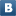  https://www.facebook.com/IOGUNB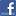 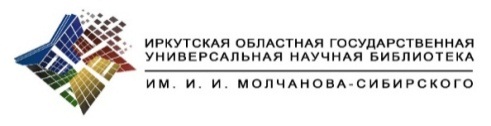 Афиша мероприятий в рамках «Закрытия Года литературы»19 декабря 2015 г.11.00-17.00